that he or she was ingesting. The opera singer Maria Callas is one person reputed to have followed this regimen. However, it is a dangerous approach to weight reduction, with many potential complications (Boese, 2006).        Prolonged mastication. Horace Fletcher (1849-1919), nicknamed "the great masticator," was an American health food proponent. He argued that food must be chewed at least 100 times before swallowing; and composed special songs to accompany his chewing. The process of mastication even extended to the ingestion of liquids, ensuring that they were well mixed with the saliva. In Fletcher's view, food should ideally be chewed until it disappeared entirely. Thus, he wrote: “One-fifth of an ounce of the midway section of the young garden onion, sometimes called ‘challot,’ has required 722 mastications before disappearing through involuntary swallowing” (Chrichton-Browne, 1910). Fletcher claimed that with such thorough chewing, a person could subsist on half as much food. Some public institutions saw Fletcherism as a way of reducing food consumption and thus of saving money. Like the Grahamites (below), Fleucher favoured a low protein diet, and he saw mastication as a cure for his own obesity (Wolin and Petrelli, 2009), claiming thate he could subsist on 45 g/day of food by using this approach.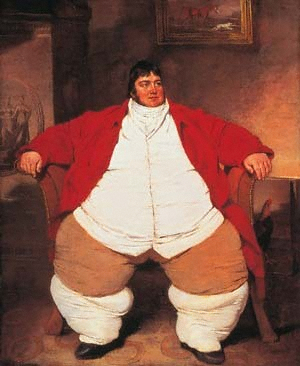        Temperate food choices. Sylvester Graham (1794-1851 CE) was a Connecticut Presbyterian minister, health reformer and temperance lecturer, best known for the "Graham Cracker." He probably formed his ideas in close contact with 2 other strong advocates of a vegetarian diet: the divine William Metcalfe (1788-1862 CE) and the physician and educator William Alcott (1798-1859 CE). The group believed that a vegetarian diet would, in essence, restore the idyll of the Garden of Eden (Graham, 1872). Graham condemned not only alcohol and beverages other than water, but also spices, condiments and meat, and also a sedentary life, as well as "unnatural things" such as "white" flour. As a fellow Grahamite, Alcott published a short satirical prayer (Wolin & Petrelli, 2009):      "Give us this day our daily bread and cakes and pies besides,      To load the stomach, pain the head, And choke the vital tides."       Graham specifically condemned the obesity of the Leicester jail-keeper Daniel Lambert (1770-1809 CE), who finally attained a weight of 355 kg (Fig. 39): 'In some rare instances.. the body continues to grow in bulk till it becomes an enormous and shapeless mass, as in the case of Daniel Lambert"..."all obesity or corpulence is a form of disease, and denotes a want of integrity in some functions of the system" (Graham, 1872).       Graham gained fame when followers of his diet seemed to be spared during a cholera epidemic. However, this support faltered when Graham himself died at the the relatively young age of 57 years. Nevertheless, his ideas were perpetuated by the Battle Creek corn-flakes manufacturer William Keith Kellogg (1860-1951 CE) and his family.       Electromagnetism and electroconvulsive therapy. The discoveries of Benjamin Franklin led to a vogue for the electrical treatment of a variety of disorders, including obesity,  Among the exponents of electrotherapeutic fads we may include James Graham (1745-1794 CE), Franz Anton Mesmer (1734-1815 CE) and John Wesley ((1703-1794 CE).       There have been occasional attempts to exploit exposure to strong magnetic fields, but there is no conclusive evidence that such exposure influences the course of obesity (Braschi, 2017). John Wesley used electroconvulsive therapy in an attempt to treat various medical disorders among his parishioners; however, they were mostly physical labourers, and there is no mention of treating obesity by this means. Nevertheless, there has been some subsequent evidence that electroconvulsive shock may help patients where obesity was secondary to a depressed mood state (Moss and Vaidya, 2006 ).       Acupuncture. The Chinese practice of acupuncture became popular in the Western world during the 20th century, and it has found its advocates for the treatment of obesity. Postulated mechanisms of action include a serotonin-induced enhancement of intestinal motility, a reduction of stress and depression via an increased secretion of endorphin and dopamine, and an endorphin-induced mobilization of body fat depots (Cabýoglu, Ergene, andTan, 2006).       Sweat treatments. Daniel G. Brinton, author of "Personal Beauty" developed a treatment for the morbidly obese based on the popular 19th century belief that fat was “only water” and thus could be driven out of the system by perspiration (Brinton and Napheys, 1870).      Miraculous bath powders. The makers of "Healthone-obesity Bath Powder" claimed that a twice daily hot soak with their perfumed sodium carbonate bath powder quickly washed away obesity.      Hydrotherapy and spa treatment. A visit to a spa town such as Bath or Vichy was a common practice for over-weight Victorians. This typically involved periods of immersion in hot or cold springs, and the drinking of the mineral-rich water. Often, the spa provided sumptuous meals, which militated against any weight loss, but if facilities for strenuous exercise were also included, benefit was sometimes seen. The warm spa waters themselves commonly increased metabolism a little, and there was a little evidence that this had a positive effect upon obesity (Hazim et al., 2015 ; Mooventham and Nivethitha, 2014). Some authors have claimed that similar benefits can be obtained by wrapping a person in hot hay.       Homeopathy. The idea of homeopathy was introduced by Samuel Hahnemann (1756-1843 CE) of Meissen, Germany. A homeopathic hospital opened at Leipzig in 1833, treating a variety of chronic ailments. Any benefits observed in obese patients were probably due to "gravel pathways and spaces...where the patients might procure sufficient exercise and fresh air" (Shephard, 2015)       Public attitudes. In early Victorian times, many people took an indulgent attitude towards those who were somewhat overweight, and sometimes they even despised those who very lean. Because chronic tuberculosis was widely present, plumpness was seen as evidence of good health.  But perhaps in part as an expression of "muscular Christianity" (Shephard, 2015), during the latter part of the Victorian era, many people became strident in their condemnation of the obese; there was fierce satire, and some claimed associations between obesity and a low level of intellect or a propensity for prostitution and other types of criminalactivity. Nevertheless, plumpness remained better tolerated among a "Bohemian" coterie of authors and actors.      Early tolerance of obesity. Health and beauty authors such as the American   writer Daniel Brinton (1837-1899 CE) were indulgent towards those who were overweight, and despised those who were very lean (Brinton and Napheys, 1870). Brinton wrote: a “scrawny bony figure” is “intolerable to gods and men." “The only lady who we ever heard derived advantage from such an appearance (leanness) was Madame Ida Pfeiffer.  She relates that somewhere in her African travels the natives had a mind to kill and eat her, but she looked so unpalatably lean and tough that the temptation was not strong enough, and thus her life was saved.”       An unidentified correspondent of the Washington Post described politician Daniel Webster (1782-1852 CE) as "broad in body as well as in mind," and noted that former President Grover Cleveland and Secretary William Taft both had "corpulence and brains" (Segrave, 2008).       Charles Dickens (1812-1870 CE) created one of the most well-known of obese characters, the fat boy in the "Pickwick Papers," a character who consumed great quantities of food and was substantially affected by sleep apnoea, continually dozing off throughout the day (Fig. 40). But in the same book Tony Weller, the cockney father of Mr. Pickwick's man-servant opined approvingly: "Vidth and Visdom go together."       Louisa Alcott (1833-1888 CE) apparently had no problem with the plumpness of young women. In “Little Women," Margaret, the eldest of the four girls, was said to be "sixteen and very pretty, being plump and fair, with large eyes, plenty of soft brown hair, a sweet mouth, and white hands, of which she was rather vain. …" (Alcott, 1880)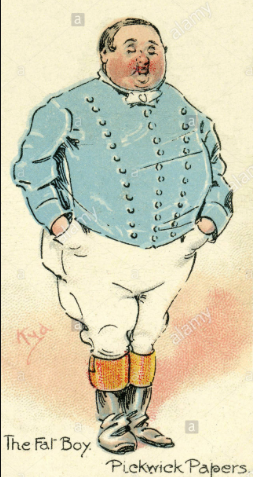        Later disapproval of obesity. Later during the nineteenth century, many people no longer saw plumpness as synonymous with health and beauty.  Indeed, they began to view excess weight as a sign that a woman was inconsiderate, stupid, lazy, and—in some cases—even promiscuous or insane. The stereotype was reinforced by some overweight characters who were featured as dim-witted and lazy in popular plays and novels. An 1893 edition of Charles Dickens’ weekly literary magazine "All the Year Round" addressed this issue (Dickens, 1893), with the brief commentary accompanied by an advertisement for F.C. Russell's remedy for obesity (above). In a section  headed "Home Notes," the magazine stated: “People have rather an erroneous idea, probably gathered from Dickens’s Fat Boy in ‘Pickwick,’ that corpulent people have none of the finer feelings and are of a lethargic and dull comprehension.  This is altogether a mistake, as many a poor corpulent lady can tell you.  When she ascends a crowded omnibus on a hot summer’s day every one of the indignant glances levelled at her by her more fortunate sisters are as so many little dagger thrusts of mortification, though her ruddy complexion and defiant stentorian breathing may seem to belie the truth of these words.”      On the other hand, bitingly adverse comments on the obese appeared in books such as "The Body Beautiful" (Fletcher, 1901). “All defects are in the nature of ugliness, but certain ones are more degrading than others; and of these obesity, which is a deformity, is signally ignoble.”  “Wherever the fat woman finds herself in a crowd—and where can she avoid it in the metropolis?—she is in effect an intruder.  For, she occupies twice the space to which she is entitled, and inflicts upon her companions, through every one of her excessive pounds, just so much additional fatigue and discomfort.  Too often, this so redundant flesh seems to serve as a bullet-proof armor, repelling all consciousness of the rights of others.  The woman who makes a god of her stomach is incorrigible, and I fear no word of mine will avail to induce her to reform.  She is the innately selfish woman who makes her very existence an offense.”  At one point, Fletcher acknowledged that “corpulency” was a disease.  However, this did not stop her from accusing obese women of “indolence of mind” and categorizing overeaters as a lower order of beast.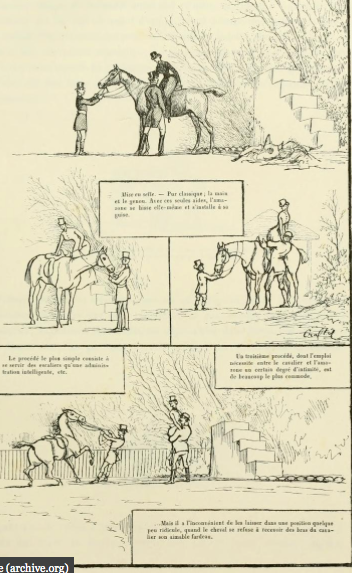        Satirical comment on the obese is well exemplified by Victor Géruzez  (1840-1906 CE) a French author and illustrator who worked under the pseudonym of "Crafty"). His drawings mocked the pear-shaped bellies of authority figures. An illustration in Paris à Cheval from 1884 (Géruzez, 1884) shows a heavy female rider being lifted with difficulty into the saddle. The helper has his hands full, literally, and the caption reads, “One of the thousand reasons why women over fifty kilos should give up horseback riding” (Fig. 41). Géruzez further argued that it was unreasonable to expect a 14-15 kg bicycle to support a person who weighed more than 70 kg (Vigarello, 2013).       Numerous Victorians looked for abnormalities in the anthropometry of prostitutes, including du Chatelet (1836), Salsotto (1889) and Tarnowsky (1889), often claiming a linkage between obesity and immoral living. du Chatelet (1836) commented on prostitutes: it "strikes those who look at them en masse..." "this obesity only begins at the age of 25 to 30 years" "a simple explanation lies in the great number of hot baths to which these women are accustomed to take throughout the year, and above all to their inactive lives and abundant nourishment." However, the data supporting these ideas is suspect. Body mass indices calculated from the height and weight data of Salsotto (1889) yield averages of 22.9 kg/m2 for prostitutes and 23.8 k/m2 for "moral" women. Tarnowsky commented further that although 19% of prostitutes were below normal weight, they were also shorter than "moral" women (Tarnowsky, 1889). The forensic pathologist Cesare Lombroso was particularly vociferous in his viewpoint concerning the body build of miscreants. The book "The Female Offender" (Lombroso & Ferrero, 1895) compared the published anthropometric data of Fornasari for prostitutes and slimmer "moral" women, arguing that: “This greater weight among prostitutes is confirmed by the notorious fact of the obesity of those who grow old in their vile trade, and who gradually become positive monsters of adipose tissue."  He claimed that 59% of prostitutes were above average weight, and some reached values in the range 90-130 kg. Taking his analysis a step further, Lombroso looked for similar traits among women committed to insane asylums, writing: “In conclusion, I would remark that in prisons and asylums for the insane, the female lunatics are far more often exaggeratedly fat than the men.”       However, the actual data cited by Lombroso do not bear out his claims (Table  3). Calculating the body mass index for prostitutes and "moral women," the respective averages are 22.3 and 22.1 kg/m2. Moreover, only one woman in each of the two categories is slightly overweight. Further, any search for systematic differences in body mass would have been complicated by the large doses of mercury that many prostitutes of the Victorian period ingested as a prophylactic against venereal diseases.Table 3. A comparison of heights and weights between prostitutes and "moral" women published by  Cesare Lonroso (Lombroso & Ferrero, 1895).The body mass indices for the 2 categories of women have been calculated by the present author.Probably in response to these theories, Guy de Maupassant (1850-1893 CE) entitled a prostitute in his first story about the Franco-Prussian war "Boule de Suif "("Ball of Fat")(Maupassant, 2014).        The idea that obesity was incompatible with intelligence and mental acuity also became widespread in late Victorian times.  As the 1900 edition of the Dietetic and Hygienic Gazette reported: “Obesity always carries with it physical and often mental weakness, and is in excess always a disease…” (Keatinge, 1900)       The Bohemian contingent. In a book entitled "Modern Paris," originally published in 1923, Robert Sherard (2009) suggested a link between obesity and literary genius, listing Balzac, Dumas, Rossini, Victor Hugo, and Sainte Beuve among a long list of fat and jolly authors.       Honoré de Balzac (1799-1850 CE) was particularly interested in the impact of obesity upon gait, as can be seen in many of his books. In "The Vicar of Tours," he described the walk of an old maid: “…her movements were not equally distributed over her whole person, as they are in other women, producing those graceful undulations which are so attractive. She moved, so to speak, in a single block, seeming to advance at each step like the statue of the Commendatore.” “While it is true that dignity, in the sense of majesty, requires a certain fullness of flesh, it is nonetheless impossible to claim this to be true of a man walking, since his belly throws the rest of his body off balance. Walking ability disappears with obesity. An obese man finds himself forced to surrender to the ungainly movements imposed on him by his rotund belly… ”      Alexandre Dumas (1802-1870 CE) seemed to blame his obesity on the heavens. He had Chicot complain in "Chicot the Jester": "Because the Lord in His anger has struck me with obesity, and I could not pass where the others did." The physician and philosopher William James (1842-1910 CE) once described a female acquaintance: "We found the old girl herself, a type for Alexandre Dumas, obese, jolly, wicked, intellectual, with no end of go" (James, 2008).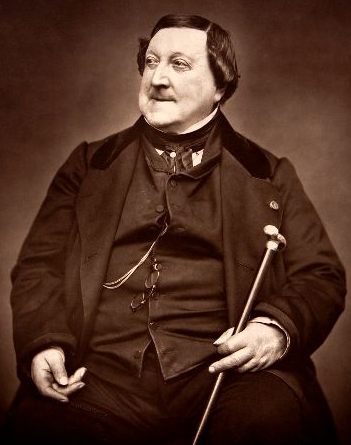       Emile Zola (1840-1902 CE) is said to have written best when he was very fat, and when his bulk diminished, so did his talents.      The Russian novelist Ivan Turgenev (1818-1883 CE) wrote of "strong men and monsters of obesity...the deacon who ate no less than thirty-three herrings for a wager...Ezyedinov, renowned for his corpulence..  a peasant woman who at her death weighed half a ton and some pounds..." (Turgenev, 2013).        Gioachino Rossini (1792-1868 CE) had a love of food shown not only by his ever-expanding waistline (Fig.  42), but also by the number of dishes that were named after him. Other musicians also were quite obese, including Handel, Sibelius and Stravinsky.         The American actress and singer Lillian Russell (1860-1922 CE) was one of the reigning sex symbols of Victorian England, and her photos were prominent in many newspapers. By the turn of the 20th century, her weight was reputed to be in excess of 90 kg (Fig . 43), but her popularity continued, and she remained busy writing articles on health and beauty.       Conclusions. During the Victorian era, the quantification of obesity began, with the calculation of weight to height ratios, and physicians advocated increasingly rational treatments of fat accumulation. But at the same time, the public was attracted to a multiplicity of widely advertised but ineffective and sometimes dangerous remedies. Early in Victorian times, many of the public saw plumpness as a manifestation of good health, but later opinion shifted to satirical and moral condemnation, with obesity linked to a low level of intelligence and various manifestations of immoral behaviour, including prostitution. Nevertheless, a tolerance of overweight persisted among the Bohemian company of actors, authors and musicians.Discussion       The answer to the question posed at the beginning of this historical review seems that in fact there have always been at least a few obese individuals in settled communities from the earliest points in the history of humankind. This suggests that the body's capacity to store nutrients in excess of immediate metabolic needs may have been a factor in evolutionary selection (Kopelman, Caterson, and Dietz, 2005; Prum, 2017). When facilities for external food storage were limited, stores of body fat could have offered a valuable protection against times of famine, and provided the added energy needed to sustain pregnancy and lactation.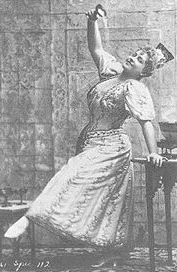        The prevalence of obesity seems to have increased steadily over the millennia, despite edicts of the church against gluttony, health warnings from physicians, public criticism, employment sanctions and biting satire. Initially, the problem of excess body weight was limited to the rulers and a few of their relatively sedentary servants, but obesity has spread progressively throughout the various strata of society, with this trend speeded by emergence of a middle class boasting leisure time, surplus income, and a desire to demonstrate their good health and prosperity through a large paunch.        The epidemic of obesity affecting all social classes has been a new feature of the late twentieth century (Deurenberg-Yap & Sediell, 2003; Flegal, Carroll, & Kuczmarski, 1998; World Health, 2014). Various factors have probably contributed to this phenomenon (McAlister, Dhurandhar, & Keith, 2009); correlates include an ever-decreasing need for physical activity in daily life  (Brownson, Boehmer, & Luke, 2005; Church, Thomas, & Tudor-Locke, 2011), a growing limitation of opportunities for voluntary physical activity as mega-cities have grown in size and population density (Fan et al., 2017; Lake & Townshend, 2006), and deliberate attempts by some food manufacturers to encourage the over-eating of unhealthy pre-packaged food (Ledikwe et al., 2005; Livingstone and Pourshahldi, 2014).       It is interesting to speculate how far a change in public attitudes may have been a further contributing factor. Obesity has apparently evolved from a condition that in the Victorian era provoked public disapproval, satire, and even denial of employment, to become almost an accepted feature of modern life in North America. U.S. surveys by the consumer research firm NPD found that over a 20-year period, the proportion of people finding overweight individuals as unattractive dropped from 55% to 24% (Associated Press, 2006). In some countries, commercial airlines are now required by law to provide obese clients with a second seat at no additional charge. Many people fail to recognize that they are overweight, and have only a limited knowledge of the health risks that their excess body fat imposes. Moreover, obesity is regarded as a problem for physicians and affected individuals rather than society as a whole (Curtice, 2016). In all, an excessive body mass is now regarded as an unfortunate medical condition for which the affected individual bears no personal responsibility. Admittedly, there are rare instances where some hormonal abnormality is responsible for an excessive body weight, but for most people the causes are over-eating and a lack of adequate habitual physical activity; sympathetic medicalization rather than a challenge to greater self-discipline could well have played a role in encouraging the obesity epidemic.General Conclusions       With the probable exception of hunter-gatherer communities, there is evidence that at least a few obese individuals were living in most settled communities from early in the story of humankind. This brief historical survey points towards a growing prevalence of obesity as an economic surplus allowed emergence of a ruling class with no imperative to engage in vigorous physical activity, a body of artisans who engaged in sedentary work to manufacture the luxury trinkets demanded by high society, and the growth of a middle class with the means to purchase food in excess of their immediate survival needs. Almost all of the available evidence points to causation by a level of habitual physical activity that is inadequate to match the individual's food intake. Moreover, the adoption of regular vigorous exercise and a moderation of diet have been recognized as effective remedies for obesity throughout most of history. The growing prevalence of excessive accumulations of body fat, and public acceptance of this phenomenon seem new features of the late twentieth century. Potential causes include an ever-decreasing necessity for physical activity during daily life, limited opportunities for active leisure in mega-cities, deliberate attempts by food manufacturers to promote over-eating, and (particularly in the U.S.) a growing public acceptance of obesity.Acknowledgements     The author acknowledges no funding relationships or conflicts of interest.Author's qualifications      The author's qualifications are as follows: Roy J. Shephard, C.M.; Ph.D., M.B.B.S., M.D. [Lond.], D.P.E. L.L.D., D.Sc., FACSM, FFIMS.ReferencesAbdel-Halim, R.E. (2005 ). Obesity: 1000 years ago. Lancet 366 (9481), 204 (letter). Africa, T. (1961). Phyllarchus and the Spartan Revolution. University of California Publications in History, Vol. 68-69. Berkeley, CA: University of California Press, pp.1-92.Alcott, L.M. (1880). Little Women: Or, Meg, Jo, Beth and Amy, Volume 1. Boston, MA: Roberts Brothers, pp. 1-341. Allam, A.,Thompson, R.C., Wann, S., Miyamoto, M.T., and Thomas, G.S. (2009). 	Computed tomographic assessment of atherosclerosis in Egyptian 	mummies. JAMA. 302(19), 2091-2094. 	https://doi.org/10.1001/jama.2009.1641Allardyce, C.S. (2015). Fat chemistry: The science behind obesity. Cambridge, U.K.: RSC Publishing, pp.1-330.Alphen, J.A., and Aris, A. (1997). Oriental medicine: An illustrated guide to the Asian arts of healing. London, U.K.: Serindia Publications, pp 1-272.Aretaeus. (2010). De causis et signis acutorum morborum (lib. 2) 	Causes and symptoms of chronic diseases (Vol. 2). Chicago, IL: University of Chicago, Perseus translations, pp. 1-373.Armstrong, J. (1744).The Art of Preserving Health: A Poem. London, U.K.: Millar, pp.1-99.Arnott, E. (1996). Health and medicine in the Aegean Bronze Age. J Roy Soc Med. 89(5), 265-270. Associated Press. (2006). Americans are more accepting of heavier bodies http://www.nbcnews.com/id/10807526/ns/health-fitness/t/americans-are-more-accepting-heavier-bodies/#.Wlas-a2ZOuU. Site accessedJanuary 14th, 2018. Avicenna (1999). On healthy living- exercising, massaging, bathing, drinking, sleeping and treating fatigue. Chicago, IL: Kazi Publications, pp. 1-103.Bacon, F. (1803). The Works of Francis Bacon: Baron of Verulam, Viscount St. Alban, and Lord High Chancellor of England, Volume 1. London, U.K.: J. Johnson, pp.1-575.Banting, W. (1964). Letter on corpulence. Addressed to the general public, 3rd ed. London, U.K.: Harrison, pp. 1-50. Barnard, A. (2007 ). Anthropology and the Bushman. Oxford, U.K.: Berg, pp.1-	192. https://doi.org/10.26530/OAPEN_390770Baron, J.H. (1997). Byron’s appetites, James Joyce’s gut, and Melba’s meals and mésalliances. Br Med J. 315, 1697-1703. https://doi.org/10.1136/bmj.315.7123.1697Baynard, E. (1719). Health, a Poem. Shewing how to procure, preserve, and restore it. To which is annex'd The Doctor's Decade. London, U.K.: J. Roberts, pp.1-40.Beller, A.S. (1977). Fat and thin. A natural history of obesity. New York, NY: 	Farrar, Strauss & Giroux, pp. 1-310. PMid:406684.Bevegni, C., and Adami, G.F. (2003). Obesity and obesity surgery in ancient 	Greece. Obes Surg. 13, 808-809.  	https://doi.org/10.1381/096089203322509471Bhishagratna, K.K. (2006).The Sushruta Samhita: An English translation. Based on original texts. Delhi, India: Cosmo Publishing, pp. 1-412.Bijlefeld, M. and Zoumbaris, S.K. (2014). Encyclopedia of diet fads: Understanding science and society, 2nd Edition. Santa Barbara, CA.: ABC Clio, pp. 1-296.Bloomgarden, Z. (2003). Prevention of obesity and diabetes. Diabetes Care. 	26(1), 3172–3178.  https://doi.org/10.2337/diacare.26.11.3172Boese, A. (2006 ). Hippo eats dwarf: a field guide to hoaxes and other B.S. Orlando, FL: Harcourt, pp.1-279. Bonet, T., and Manget, J-J. (1679). Sepulchretum, sive anatomia practica, ex cadaveribus morbo denatis, proponens historias omnium humani corporis affectuum (Practical anatomy from dead bodies relative to all conditions affecting the human body). Geneva, Switzerland: Cramer & Perachon, pp. 1-916.Boorde, A. (1552). The Breviary of Health: For All Maner of Sickenesses and Diseases the which May be in Man Or Woman, Doth Folowe. Expressyng the Obscure Termes of Greke, Araby, Latyn, and Barbary, in Englishe Concernyng Phisicke and Chierurgerie. London, U.K.: Robert Wyer, pp.1-301.Boswell, J. (1847). Life of Samuel Johnson, Comprehending an account of his studies, and numerous works, in chronological order: With his correspondence and conversations. London, U.K.: Henry Washbourne, pp.1-540. Bradshaw, J.W. (1864). On corpulence. London, U.K., Philip and Son, pp. 1-22.Braschi, M. (2017). Weight Loss & Fitness Encyclopedia: Safe & healthy tips on losing weight. Toronto, ON.: Rakuten Kobo pp.1-350.Bray, G.A. (1994). Harvey Cushing and the neuroendocrinology of obesity. Obes 	Res. 2, 482-485. https://doi.org/10.1002/j.1550-8528.1994.tb00096.xBray, G.A, Bouchard, C., and James, W.P.T. (2003). Handbook of Obesity: 	Etiology and Pathophysiology, Vol. 1. Boca Raton, FL: CRC Press, pp.1-	1064. https://doi.org/10.3109/9780203913376Brillat-Savarin, A. (1854). The physiology of taste, or transcendental gastronomy. Philadelphia, PA: Lindsay-Blakiston, pp.1-323.Brinton, D.G., and Napheys, G.H. (1870). Personal Beauty. New York, NY: Applewood, pp.1-309. Brownson, R.C., Boehmer, T.K., and Luke, D.A. (2005). Declining rates of 	physical activity in the United States: What are the contributors? Annu Rev 	Public Health. 26, 421-443. 
	https://doi.org/10.1146/annurev.publhealth.26.021304.144437Buchan, W. (1776). Domestic medicine: or, A treatise on the prevention and cure of disease by regimen and simple medicines: With an appendix, containing a dispensatory for the use of private practitioners. London, U.K.: Strahan, Cadell, Balfour and Creech, pp.1-712. Bussemaker, U.C., and Daremberg, C.V. (1863). Oeuvres d'Oribase (Works of Oribasius), Vol. 5. Paris, France: Imprimérie Nationale, pp.1-727.Cabýoglu, M.T., Ergene, N., and Tan, U. (2006). The treatment of obesity by 	acupuncture. Int J Neurosci. 116(2),165-175. 	https://doi.org/10.1080/00207450500341522Celsus, A.C. (1935). De Medicina. Cambridge, MA: Harvard University Press, Book 2, Chapter 1, p.5.Cheyne, G. (1724). An essay of health and long life. London, U.K.: George Strahan, pp.1-232.Crichton-Browne, J. (1910). Delusions in diet, or parsimony in nutrition. New York, NY: Funk and Wagnalls, pp. 1-111. Christopoulou‐Aletra, H., and Papavramidou, N. (2004). Methods used by the 	Hippocratic physicians for weight reduction. World J Surg. 28, 513-517. 	https://doi.org/10.1007/s00268-004-7373-9Church, T.S., Thomas, D.M., Tudor-Locke, C., Katzmarzyk, P.T., Earnest, C.P.,  	Rodarte, R.Q., Martin, C.K., et al. (2011). Trends over 5 decades in U.S. 	occupation-related physical activity and their associations with obesity. 	PLoS ONE. 6(5), e19657. https://doi.org/10.1371/journal.pone.0019657Cogan, T. (1596). The haven of health. Stratford -upon Avon, U.K.: R. Field, pp. 1-346.Cohen, Y.A. (2017). Human adaptation: The biosocial background. Abingdon, OX: Routledge, pp.1-533 Colman, E. (1998). Obesity in the Paelolithic era? The Venus of Willendorf. 	Endocrin Pract. 4(1), 58-59. https://doi.org/10.4158/EP.4.1.58Coon, C.S., Garn, S.M., and Birdsell, J.B. (1950). Races: A study of the problems of race formation in man. Springfield, IL: C.C. Thomas, pp.1-153. Corless, D. (2011). You'll ruin your dinner. Sweet memories from an Irish 	chidhood. Dublin, Ireland: Hachette, pp. 1-256. PMid:20974052.Cornari, L. (1993). Discorsi della vita sobria (Discourses on a sober life: How to live 100 years). Pomeroy, WA: Health Research Books, pp. 1-64.Curtice, J. (2016). British social attitiudes. Attitudes to obesity. London, U.K.: Public Health England, pp.1-25.Darby, W.J., Ghalioungi, P., and Givetti, L. (1977). Food: The gift of Osiris. New York, NY: Academic Press, pp.1-877. Deurenberg-Yap, M., and Seidell, J.C. (2003). Diet, nutrition and the prevention of chronic diseases: Report of a joint FAO/WHO expert consultation. WHO Tech Rept. 916, 1-419. Devlin, L. (2017). Baka Pygmies. Site accessed January 15th, 2018: http://www.pygmies.org/baka/introduction.php. Dickens, C. (1893). Home Notes. "All the Year Round," Page not indicated. Diodorus, S. (1721).The Historical Library of Diodorus the Sicilian in Fifteen Books to which are added the Fragments of Diodorus. London, U.K.: W.Taylor, pp.1-833.Dioscorides, P. (2003). De Materia Medica (Dioscorides Pedanius, ed.). Athens, Greece: Georgiadis,  Book 2, pp. 71-80, and Book 5, pp. 293-294.Dods, R.F. (2013). Understanding diabetes: A biochemical perspective. New 	York, NY: Wiley, pp. 1-426. https://doi.org/10.1002/9781118530665Dowson, T.A. (1994). Reading art, writing history: Rock art and social change in Southern Africa. World Archaeol. 25(3), 332-345. https://doi.org/10.1080/00438243.1994.9980249Dryden, J. (1709). Mac Flecknoe: a Poem. London, U.K.: H. Hills, pp.1-16.du Chatelet, A. (1836). De la prostitution dans le ville de Paris (Prostitution in the city of Paris). Paris, France: Ballière, pp.1-781.Dublin University Magazine. (1861). Thermae Antiquae Redivivae (Ancient baths recycling) (Vol. 57). Dublin, Ireland: William Robertson, Vol. 57, p. 32.Dunand, F., and Lichtenberg, R. (2006). Mummies and death in Egypt. New York, NY: Cornell University Press, pp.1-256. Durant, W., and Durant, A. (2011). Rousseau and Revolution: The story of 	civilization. New York, NY.: Simon & Schuster, pp.1-1093. 	PMid:22022636Ebstein, W. (2015). Corpulence and its treatment on physiological principles London, U.K.: Forgotten Books, pp. 1-112.Edwardes, C. (2003). Mr. Banting's old diet revolution.  http://www.telegraph.co.uk/news/uknews/1441407/Mr-Bantings-Old-Diet-Revolution.html London Daily Telegraph, Accessed January 5th, 2018. Eknoyan, G. (1999). Santorio Sanctorius (1561-1636) - founding father of metabolic balance studies. Am J Nephrol. 19(2), 226-233. Eknoyan, G. (2008). Adolphe Quetelet (1796–1874)—the average man and 	indices of obesity. Nephrol Dial Transplant. 22(1), 47-51. 	https://doi.org/10.1159/000013455Elyot, T. (2005). The Castell of Helth. Ann Arbor, MI: University of Michigan Press, Book 2, pp. 66-67.Engel, S.M. (2002). The study of philosophy. San Diego, CA: Collegiate Press, pp.1-415.Fan, P., Wan, L., Xu, L., Park, H., Xie, Y., Liu, Y., et al. (2017). Evolving 	walkability of major cities in the People’s Republic of China. ADBI Working 	Paper 645. Tokyo, Japan Asia Development Bank Institute. 	https://doi.org/10.2139/ssrn.2955569Filer, J. (1995). Disease (Egyptian bookshelf series). London, U.K.: British Museum Press, pp.1-591.Finch, C. . (2018 ). David Hume at 300. http://www.artnet.com/magazineus/features/finch/david-hume-at-300.asp  Web site accessed 4th January 2018. . Finkel, I.L., and Geller, M.J. (2007). Disease in Babylonia. Leiden, Netherlands: Brill, pp. 1-226. Flegal, K.M., Carroll, R.J., Kuczmarski, R.J., and Johnson, C.L. (1998). 	Overweight and obesity in the United States; prevalence and trends,  	1960-1994. Int j Obes. 22, 39-47. https://doi.org/10.1038/sj.ijo.0800541Fletcher, E.A. (1901).The Woman Beautiful: A practical treatise on the development and preservation of woman's health and beauty, and the principles of taste in dress. New York, NY: W.M.Young, pp. 1-535.GBD 2013 Obesity, Collaboration. (2014). Global, regional and national prevalence of overweight and obesity in children and adults 1980-2013: A systematic analysis. Lancet 384(9945), 766-781. Géruzez, V. (1884). Paris à Cheval (Paris on Horseback). Paris, France: Librairie Plon.Gilman, S.L. (2017). The fat person on the Edgware Road omnibus: Fat, fashion, 	and public shaming in the British long Eighteenth Century. Lit Med. 35(2), 	431-447. https://doi.org/10.1353/lm.2017.0013Gilman, S.L. (2008). Fat: A cultural history of obesity. Cambridge, UK.: Polity Press, pp.1-248. Gimbutas, M. (1991).The Civilization of the Goddess. San Francisco, CA: Harper, pp. 1-529. Gmada, N., Marzouki, H., Haboubi, M., Tabka, Z., Shephard, R.J., and Bouhlel, 	E. (2012). The cross-over point and maximal fat oxidation in sedentary 	healthy subjects: methodological issues. Diabetes Metab. 38(1), 40-45. 	https://doi.org/10.1016/j.diabet.2011.07.004Goggin, J., and Hassler-Forest, D. (2010). The rise and reason of comics and graphic literature. Jefferson, NC: McFarland, pp. 1-244.Gosse, E. (18l8). Life of William Congreve. London, U.K.: W. Scott, pp.1-192. Graham, S. (1872). Lectures on the science of human life: Containing three lectures--Eighth, the organs and their uses; Thirteenth, man's physical nature and the structure of his teeth; Fourteenth, the dietetic character of Man. Battle Creek, MI: Health Reformer, pp.1-184. Guerrini, A. (2000). Obesity and depression in the enlightenment: the life and times of George Cheyne. Norman, OK: University of Oklahoma Press, pp. 1-289. Guthrie, D. (2006 ).The nature of Paleolithic art. Chicago, IL: University of Chicago Press, pp.1-519. Haller, A. (1756). Corpulence ill-cured: Large cryptae of the stomach etc. Path Observ. (Gerhard Armster). pp. 44-49.Haller, A. (1757). Elementa physiologiae corporis humani (Physiological elements of the human body). Lausanne, Switzerland: Marci-Michael Boursquet, pp.1-626. Harris, J.E., and Wente, F. (1980). An x-ray atlas of the royal mummies. Chicago, IL: University of Chicago Press, pp. 1-403.Harvey, W. (1872). On Corpulence in relation to disease: with some remarks on diet. London, U.K.: Renshaw, pp. 1-148. Haslam, D. (2007). Obesity: A medical history. Obes Rev. 8 (Suppl. 1), 31-36. 	https://doi.org/10.1111/j.1467-789X.2007.00314.xHaslam, D. (2016). Weight management in obesity- past and present. Int J Clin 	Pract. 70(3), 206-217. https://doi.org/10.1111/ijcp.12771Haslam, D., and Rigby, D. (2010). A long look at obesity. Lancet. 376(9735), 85-86. https://doi.org/10.1016/S0140-6736(10)61065-3Haslam, D.W., and Haslam, F. (2009). Fat, gluttony and sloth. Obesity in 	literature, art and medicine. Liverpool, U.K.: Liverpool University Press, pp. 	1-326. PMid:19674966Hautin, R.J.R. (1939). Obesité: Conceptions actuelles (Obesity: current conceptions). Bordeaux, France: Imprimerie Bier, pp.1-61.Hawick Archaeological Society. (1863). Transactions of the Hawick Archaeological Society. Hawick, Roxburghshire. James Haining.Hazim, M., Noordin, M., Ahmad, H., and Baharin, S. (2015). Hydrotherapy: An 	innovative treatment for obese Malaysians. AIP Conference Proceedings, 	1691, 020003. https://doi.org/10.1063/1.4937018Heessel, N.P. (2004). Diagnosis, divination and disease: towards an 	understanding of the rationale behind the Babylonian Diagnostic 	Handbook. Stud Anc Med. 27, 97-116. PMid:17152169.Hutchinson, J. (1846). On the capacity of the lungs and on the respiratory 	function with a view of establishing a precise and easy method of 	detecting disease by the spirometer. Med ChirTrans.(Lond). 29, 137-252. 	https://doi.org/10.1177/095952874602900113Iason, A.H. (1946). The Thyroid Gland in Medical History. New York, NY: Frobin Press, pp.1-130. James, W. (2008). The letters of Willian James. New York, NY: Cosimo, pp.1-399. Jozsa, L. (2012). Obesity of women in Paleolithicum. J Obes Wt Loss. 2:5. 	https://doi.org/10.4172/2165-7904.1000136Keatinge, H.C. (1900). Athletics and patriotism. Dietetic and Hygienic Gazette, 16(1), 57. Kelly, E.B. (2006). Obesity. Westwood CN: Greenwood Press, pp.1-220. 	PMCid:PMC4781259Kopelman, P., Caterson, I.D., and Dietz, W.H. (2005). Clinical obesity in adults 	and children. Oxford, UK.: Blackwell, pp.1-493. 	https://doi.org/10.1002/9780470987087Kramer, S.N .(1956). History begins at Sumer. New York, NY: Doubleday, pp.1-347.Kramer, S.N. (2010). The Sumerians: Their history, culture and character. Chicago, IL: University of Chicago Press, pp.1-372.Kretschmner, E. (1948). Korperbau und Charakter (Body build and character). 	Berlin, Germany: Springer, pp.1-387.Kryger, M.H. (1983). Sleep apnea. From the needles of Dionysius to continuous 	positive airway pressure. Arch Intern Med. 143, 2301-2323. 	https://doi.org/10.1001/archinte.1983.00350120095020Lake, A., and Townshend, T. (2006). Obesogenic environments: exploring the 	built and food environments. J R Soc Promot Health. 126(6), 262-267. 	https://doi.org/10.1177/1466424006070487Lansing, A., and Hayes, W.C. (1937). The Museum's excavations at Thebes. Bull Metrop Mus Art. 32(1), 4-39. Ledikwe, J.H., Elio-Martin, J.A., and Rolls, J. (2005). Portion sizes and the 	obesity epidemic. J Nutr. 135(4), 905-909. 	https://doi.org/10.1093/jn/135.4.905Lestrel, P.E. (2015). Biological shape analysis: Proceedings of the 4th International Symposium. Hackensack, NJ: World Scientific, pp. 1-456. Levy-Navarro, E. (2008). The culture of obesity in early and late modernity. 	Basingstoke, U.K.: Palgrave Macmillan, pp.1-238. 	https://doi.org/10.1057/9780230610439Lichtheim, M. (2006). Ancient Egyptian literature Vol. 3.The Late Period. Berkeley, CA: University of California Press, pp.1-253.Little, R.A., and Frayn, K.N. (1986). Manchester, U.K.: Manchester University Press, pp.1-329.Livingstone, M.B.E., and Pourshahldi, L.K. (2014). Portion size and obesity. Adv 	Nutr. 5, 829-834. https://doi.org/10.3945/an.114.007104Lombroso, C., and Ferrero, G. (1895). The female offender. New York, NY: 	Appleton, pp. 1-313. https://doi.org/10.1037/14150-000Macbeth, J.W.V. (1876). The might and mirth of literature: A treatise on figurative language. New York, NY: Harper, pp.1-542.MacKenzie, J. (1758). The history of health and the art of preserving it. Edinburgh, Scotland: W. Gordon, pp. 1-436. Magner, L.N. (1992). A history of medicine. Boca Raton, FL: CRC Press, pp.1-400. Marett, J.R. de la H. (1936). Race, sex and environment: A study of mineral deficiency in human evolustion. London, UK.: Hutchinson Scientific & Technical Publications, pp. 1-342.Maupassant, Guy de. (2014). Boule de Suif (Ball of Fat). Vancouver, BC: Read Books, pp. 1-62. McAlister, E.J., Dhurandhar, N.V., Keith, S.W., Aronne, L.J., Barger, J., Baskin, 	M., et al. (2009). Ten putative contributors to the obesity epidemic. Crit 	Rev Food Sci Nutr. 49(10), 868-913. 	https://doi.org/10.1080/10408390903372599McIntosh, P.C. (1970). An historical view of sport and culture. In: M.L. Howell (ed.), First Canadian Symposium on the history of sport and physical education. Edmonton, AL: University of Alberta, pp. 1-649.Mehdawy, M., and Hussein, A. (2010).The Pharaoh's kitchen: Recipes from ancient Egypt's enduring food traditions. Cairo, Egypt: American University in Cairo Press, pp. 1-240. Moffett, T., James, RN., and Oldys, W. (1746). Health's improvement or, Rules comprizing and discovering the nature, method and manner of preparing all sorts of foods used in this nation. London, U.K.: T. Osborne, pp. 1-398.Mondal, S. (2013). Science of exercise. Ancient Indian origin. J Assoc Physicians 	India 61, 560-562. PMid:24818341.Mooventham, A., and Nivethitha, L. (2014). Scientific evidence-based effects of 	hydrotherapy on various systems of the body. N Am J Med Sci. 6(5),199-	209. https://doi.org/10.4103/1947-2714.132935Morgagni, G.B. (1761). De sedibus, et causis morborum per anatomen indagatis libriquinque (A book on the seats and causes of disease inevstigated by anatomy). Venice, Italy: Remordiniana, pp.1-629. Moss, L.E., and Vaidya, N.A. (2006). Electroconvulsive therapy as an alternative 	treatment for obese patients with mood disorders. J Elec Convuls Ther. 	22(3), 223-225. https://doi.org/10.1097/01.yct.0000230363.04240.9cNathan, B.. (1992). A mediaeval medical view on obesity. Obes Surg. 2, 217-218. 	https://doi.org/10.1381/096089292765560060Nikaein, F., Zargaran, A., and Mehdizadeh, A. (2012). Rhazes’ concepts and manuscripts on nutrition in treatment and health care. Anc Sci Life. 3(4,) 160-163. Nunn, J.F. (2002). Ancient Egyptian Medicine. Norman, OK: University of 	Oklahoma Press, pp. 1-240. PMid:12616335.Oertel, M.J. (1886). Ueber Terrain-Curorte (On the terrain cure). Leipzig, Germany: F.C.W. Vogel, pp. 1-86. Olivieri, A. (1935). Aet II Ami deni libri medicinales (Annals of Medical books), I-IV. Leipzig, Germany: Teubner, Section 8.1.Osler, W. (1892). The Principles and Practice of Medicine. New York, NY: Appleton, pp.1-1087.Osler, W. (1921). The evolution of modern medicine. New Haven, CN: Yale University Press, pp. 1-243.Oswald, F.L. (1878). The age of gymnastics. Pop Sci Monthly. 23(6),129-139. Papavramidis, S.T., and Christopoulou‐Aletra, H. (2007). Greco-Roman and 	Byzantine views on obesity. Obes Surg. 17(1),112-116. 	https://doi.org/10.1007/s11695-007-9017-2Papavramidou, N.S., Papavramidis, S.T., and Christopoulou‐Aletra, H. (2004). 	Galen on obesity: etiology, effects, and treatment. World J Surg. 28, 631-	635. https://doi.org/10.1007/s00268-004-7458-5Paredes, J.O.Z. (2011). Obesity Public Enemy #1 or Death. Bloomington, IN: XLibris Corporation, pp. 1-96.Porter, R. (2005). Flesh in the age of reason. London, U.K.: Penguin Books, pp. 1-592.Prum, R.O. (2017). The evolution of beauty: How Darwin's forgotten theory of mate choice shapes the animal world and us. New York, NY: Knopf-Doubleday, pp.1-448.Quetelet, A. (1835). Sur l'homme et le developpement des ses facultés (On man and the development of his faculties). Paris, France: Bachelier, pp. 1-332.Rabelais, F., and Motteux, P.A. (2005). Gargantua and Panguela. New York, NY: Barnes & Noble, pp. 1-707. Radmilli, A.M. (1950). Steatopygia in the prehistoric female figure. Cagliari, Sardinia: Rassegna Medica Sarda, pp.1-5.Raisborough, J. (2016). Fat bodies, health and the media. Basingstoke, U.K.: 	Palgrave Macmillan, pp. 1-187. https://doi.org/10.1057/978-1-137-28887-5Rance, C. (2013). Quack Doctor: Historical remedies for all your ills. Stroud, Gloucestmershire: The History Press. pp.1-224.Ricketson, S. (1806). Means of preserving health and preventing diseases. New York, NY: Collins, Perkins and Company, pp.1-298.Rode, A., and Shephard, R.J. (1973). Fitness of the Canadian Eskimo: The 	influence of season. Med Sci Sports Exerc. 5, 170-173. 	https://doi.org/10.1249/00005768-197323000-00014Rosner, F. (2000). Encyclopedia of medicine in the Bible and theTalmud. 	Northvale, NJ: Jason Aronson, pp.1-360. PMid:10661364.Rossen, L.M., and Rossen, E.A. (2011). Obesity 101. New York, NY: Springer,  1-303.Ruffer, M.A. (1910-1911). On arterial lesions found in Egyptian mummies. J 	Pathol Bacteriol.15, 453-462. https://doi.org/10.1002/path.1700150403Rush, B. (1809).The works of Thomas Sydenham on acute and chronic diseases with their histories and modes of cure: With notes. Philadelphia, PA: B & T. Kite, pp.1-473. Russell, F.C. (1894). Corpulency and the cure. London, U.K.: Author.Salsotto, G. (1889). Sulla donna deliquente: studi antropologici (On delinquent women: anthropologial studies). Rivista di discipline carcerarie. 19, 90-199. Sanders, J. (2010). Ben Jonson in context. Cambridge, U.K.: Cambridge University Press, pp.1-365.Segrave, K. (2008). Obesity in America, 1850-1939: A history of social attitudes and treatment. Jefferson, NC: McFarland, pp.1-208.Sharma, A.N. (2003). Tribal development in Andaman Islands. New Delhi, India: Sarup & Sons, pp.1-88.Shell, E.R. (2003). The hungry gene: The inside story of the obesity industry. New York, NY: Grove Press, pp. 1-294.Shephard, R.J. (1978). Human physiological work capacity. Cambridge, U.K.: 	Cambridge University Press, pp. 1-303. 	https://doi.org/10.1017/CBO9780511735684Shephard, R.J. (2015). An illustrated history of health and fitness, from prehistory 	to our post-modern world. Cham, Switzerland: Springer, pp.1-1057. 	PMid:25366252.Shephard, R.J., and Rode, A. (1996). The health consequences of modernization. Cambridge, U.K.: Cambridge University Press, pp.1-306. Sherard, R.H. (2009). Modern Paris; Some sidelights on Its inner life. Charleston, SC: Bibliobazaar, pp.1-334.Shipley, O. (1875). A theory about sin in relation to some facts of daily life, Lent Lectures on the 7 Deadly Sins. London, U.K.: Macmillan, pp.1-343.Short, T. (1727). A discourse concerning the causes and effects of corpulency: Together with the method for Its prevention and cure. London, U.K.: J. Roberts, pp.1-93.Sinclair, J. (1818). Code of health and longevity, Part II, Chapter 5.  Edinburgh, Scotland: Abernethy & Walker, pp. 1-23. Society of Actuaries. (1959). Build and blood pressure study. Chciago, IL: Society of Actuaries, pp.1-234. Soranus. (1991). .On women. Athens, Greece: Kaktos, Book 4, pp. 109-111.Spriggs, E.A. (1977). John Hutchinson, the inventor of the spirometer-his north 	country background, life in London, and scientific achievements. Med Hist. 	21, 357-364. https://doi.org/10.1017/S0025727300039004Stapley, L. (2001). The history of diabetes mellitus. Trends Endocrinol Metab. 	12(6), 277. https://doi.org/10.1016/S1043-2760(01)00453-2Stéphen-Chauvet. (1936). La médecine chez les peuples primitifs [préhistoriques et contemporaines] (Medicine with primitive people [prehistoric and contemporary])). Paris, France: Libraire Maloine, pp. 1-170.Stone, M. (2012). When God was a woman. New York, NY: Knopf Doubleday, pp.1-265.Stubbs, J. (2017). Jonathan Swift: The reluctant rebel. New York, NY: W.W. Norton, pp.1-752. Stunkard, A.J., LaFleur, W.R., and Wadden, T.A. (1998). Stigmatization of 	obesity in medieval times: Asia and Europe. Int J Obes Relat Metab 	Disord. 22(12),1141-1144. https://doi.org/10.1038/sj.ijo.0800753Sydenham, Society. (1844 ).The Seven Books, Vol. 1. London, U.K.: Sydenham Society, pp.1-688. Tarnowsky, P. (1889). Etude Anthropométrique sur les prostitués et les voleuses. (Anthropometric study of prostitutes and thieves). Prog Méd. Paris, France: Bureaux du Progrès Médical, pp. 1-226.Thomas, R. (1802). The modern practice of physic. London, U.K.: John Murray, pp. 1-662.Thompson, P.C. (1923). Assyrian medical texts from the originals in the British Museum. Oxford, U.K.: Oxford University Press, pp.1-107.Tipton, C.M. (1985). Susruta of India, an unrecognized contributor to the history 	of exercise physiology. J Appl Physiol. 104(6),1553-1556. 	https://doi.org/10.1152/japplphysiol.00925.2007Trallianus, A., and Goupyl, J. (1556). Alexandri Tralliani medici libri duodecim: Graeci et Latini, multo quam antea auctiores & integriores.(Alexander Tralliani: 12 medical books, Greek and Latin, with more authors than previously). Basel, Switzerland: P.H. Petrum, pp.1-859. Turgenev, I. (2013). Delphi Collected Works of Ivan Turgenev (Illustrated). On Line: Delphi Classics, pp. 1-3491. Unschuld, P.U., and Tessenow, H. (2011). Huang Di ne jing su wen: An annotated translation of Huang Di's classic- Basic questions. Berkeley, CA: University of California Press, pp.1-754.Vaughan, W. (1607). Directions for health, naturall and aqrtificiall. London, U.K.: Roger Jackson, pp.1-38.Venner, T. (1620). Via Recta ad vitam longam (a Plaine Philosophicall Discourse of the Nature, Faculties, and Effects of all such things as by way of Nourishments and Dieteticall Observations made for the Preservation of Health. London, U.K.: James Flesher, pp.1-417.Vigarello, G. (2013). The metamorphosis of fat: A history of obesity. New York, NY: Columbia University Press, pp.1-296.Wadd, W. (1816). Cursory remarks on corpulence; or Obesity considered as a disease. London, U.K.: J. Callow, pp.1-129.Wadd, W. (1829). Comments on corpulence: Lineaments of leanness; Mems on diet aand dietetics. London, U.K.: John Ebers, pp. 1-170.Weiner, J.S. (1964). Proposals for International research. Human Adaptability Project Document 5. London, UK.: Royal Anthropogical Institute. Wells, J.C.K. (2009). The evolutionary biology of human body fatness: Thrift 	and control. Cambridge, U.K.: Cambridge University Press, pp. 1-381. 	https://doi.org/10.1017/CBO9780511691843Wolin, K.Y., and Petrelli, J.M. (2009). Obesity. Santa Barbara, CA: Greenwood Press, pp. 1-163.Woolley, L. (2009). Excavations at Ur: a record of twelve years work. Abingdon, OX: Routledge, pp. 1-262. World Health Organisation. (2014). Obesity and overweight fact sheet from World Health Organsation, http://www.who.int/mediacentre/factsheets/fs311/en/ accessed August 1st 2017.Wright, T. (1864). History of cariicature and of grotesque in art. Art J. 26, 137-139. Young, T. (1813). An introduction to medical literature, including a system of practical nosology: Intended as a guide to students, and an assistant to practitioners. London, U.K.: B.R. Howlett, pp.1-586.Young, T.K. (1994). Human obesity and arctic adaptation; epidemiological patterns, metabolic effects and evolutionary implications. D.Phil.Thesis, Oxford University. Oxford, U.K.: Oxford University, pp.1-251.    ProstitutesProstitutesProstitutes"Moral" women"Moral" women"Moral" womenAge (yr)Height (m)Weight (kg), BMI (kg/m2)Age (yr)Height (m)Weight (kg), BMI (kg/m2)271.44544.3 (21.2)151.44542.0 (20.1)221.41545.0 (22.4)311.5043.0 (19.1)241.52348.15 (20.8)251.5447.5 (20.0)241.51048.2 (21.1)261.4548.0 (22.8)221.60452 (20.2)301.54451.5 (21.6)241.5852 (20.8)221.4052.4 (26.7)261.5058 (25.8)191.5055.2 (24.5)201.58459 (23.5)301.69067 (23.5)